White Rose Maths Activities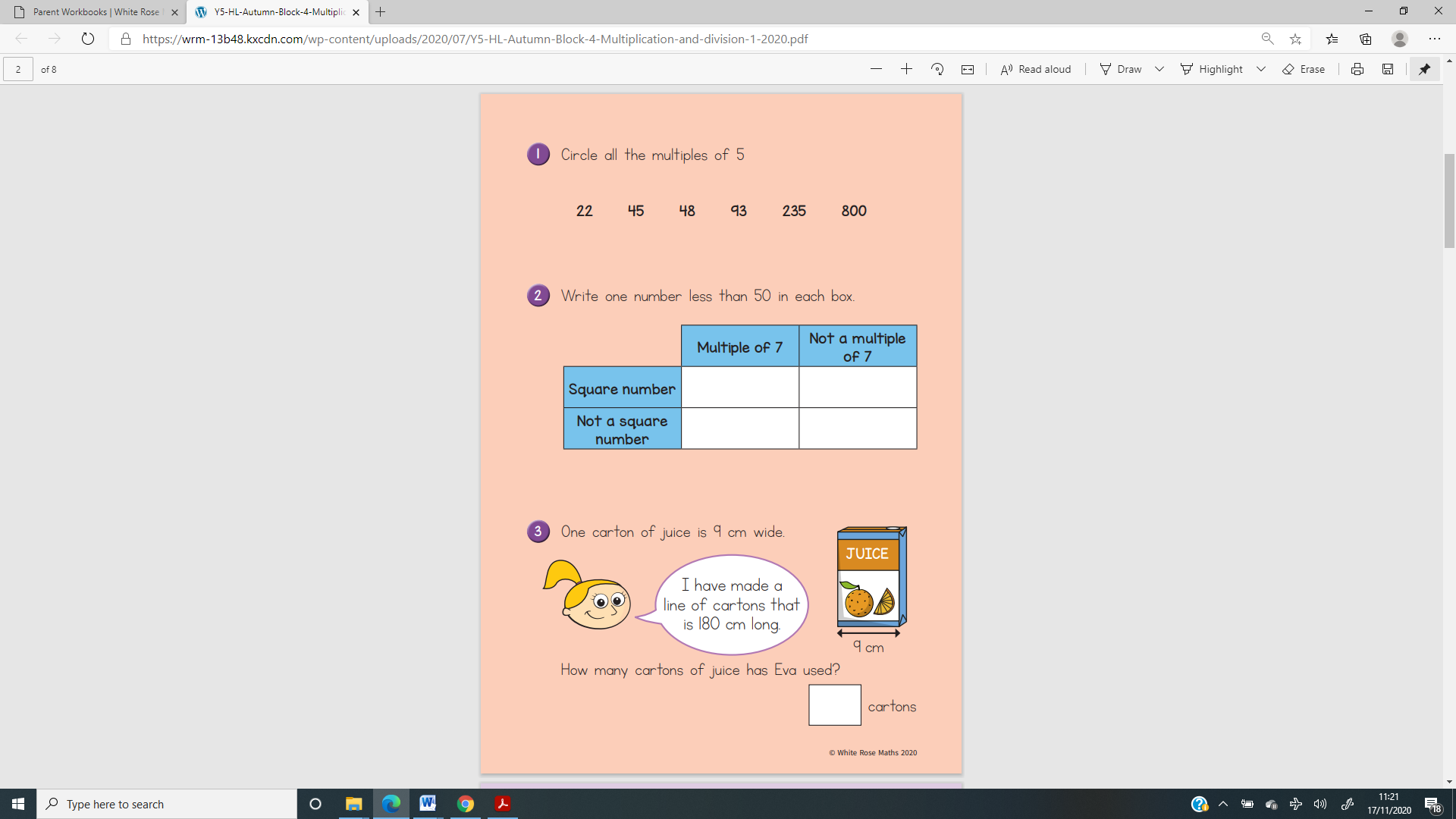 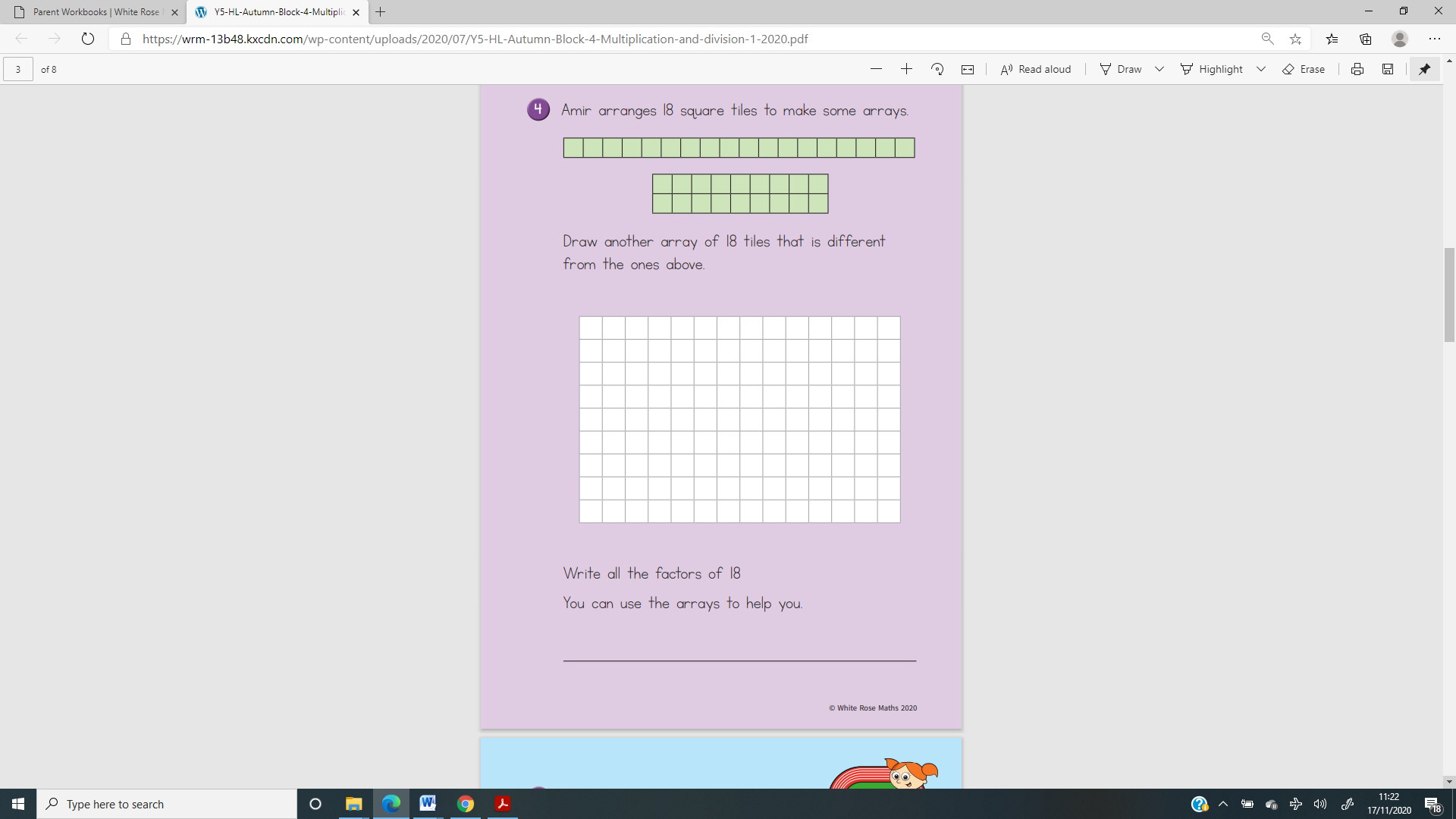 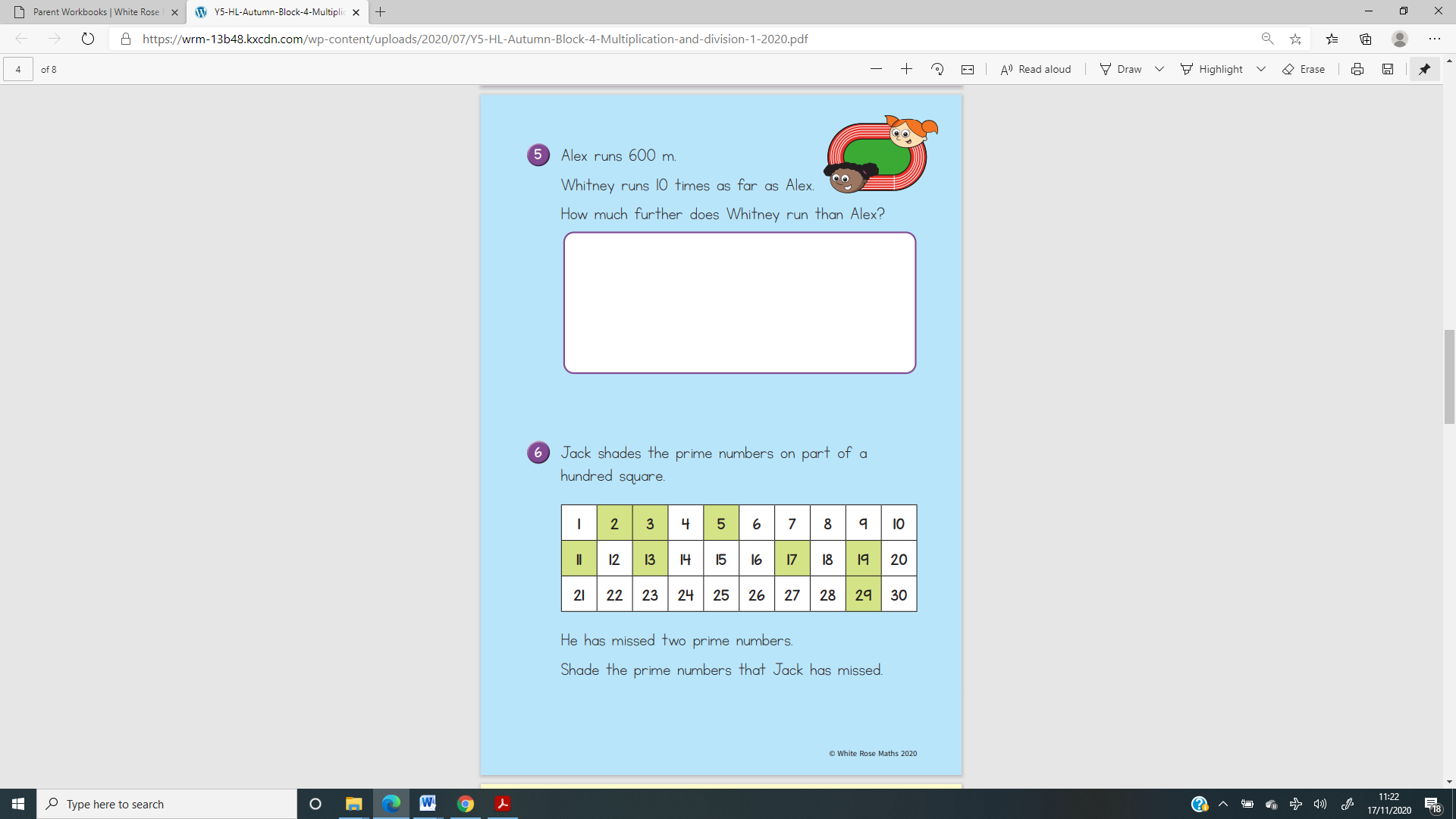 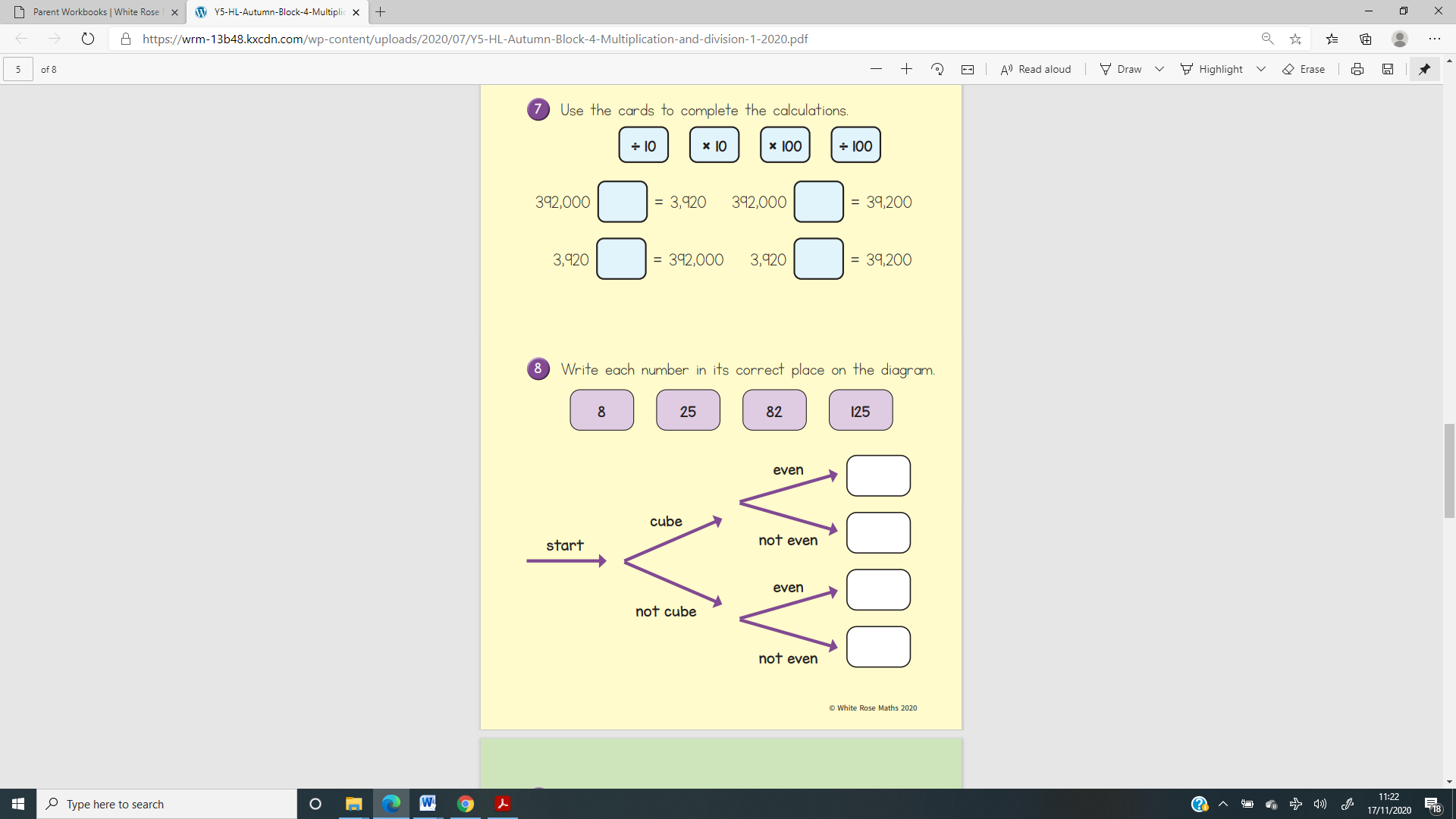 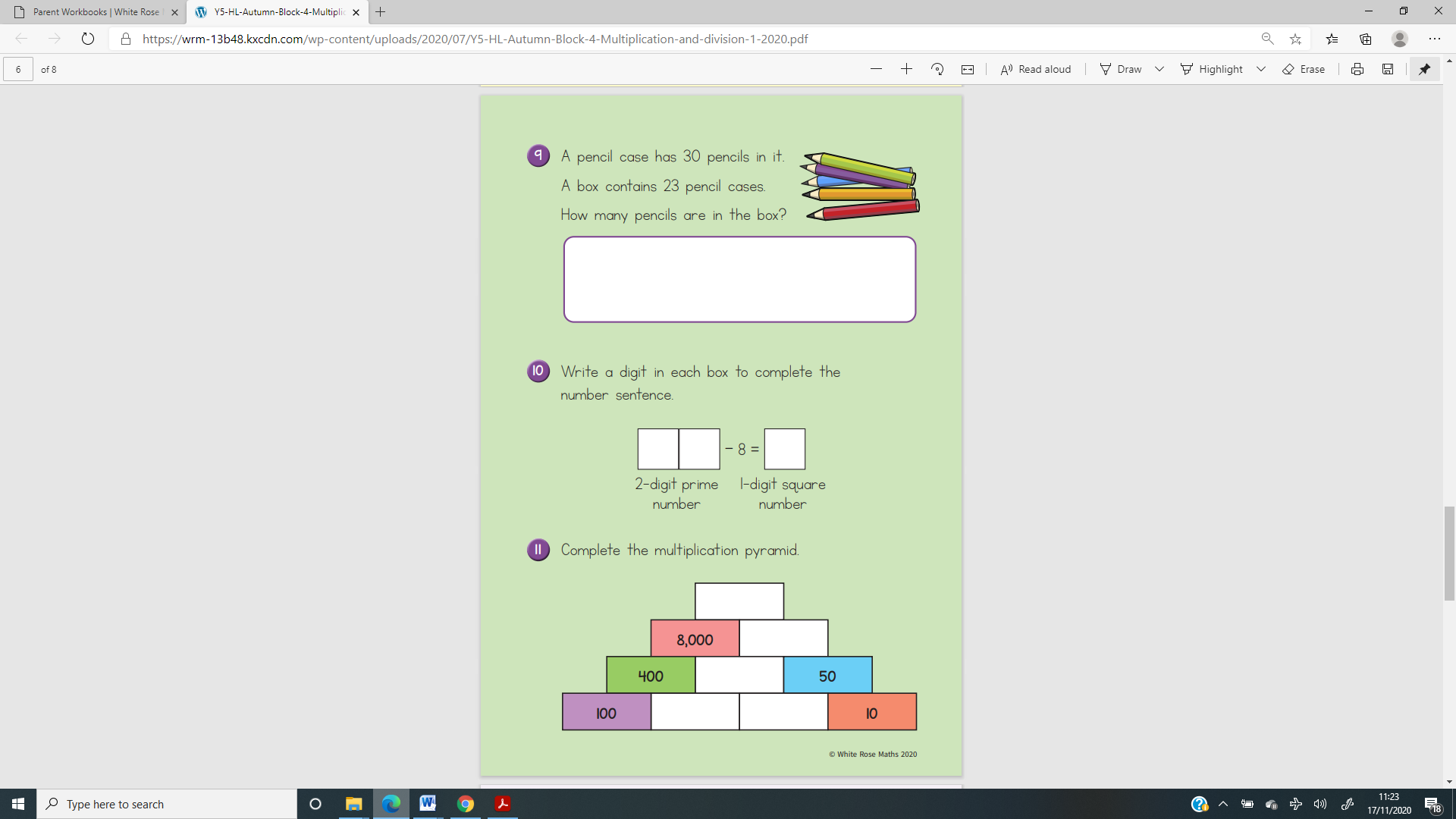 